    В зеркальную дату  - 15.12.2015 в отделе ЗАГС Маловишерского района комитета ЗАГС и ООДМС Новгородской области зарегистрировано рождение двух семей: Хромченко Олега и Сульчиковой Натальи, Сергеева Михаила и Полудницыной Елены. В торжественной обстановке начальник отдела ЗАГС  Светлана Алексеева поздравила молодоженов с регистрацией брака в эту прекрасную дату, пожелала искренних чувств, семейного благополучия и любви.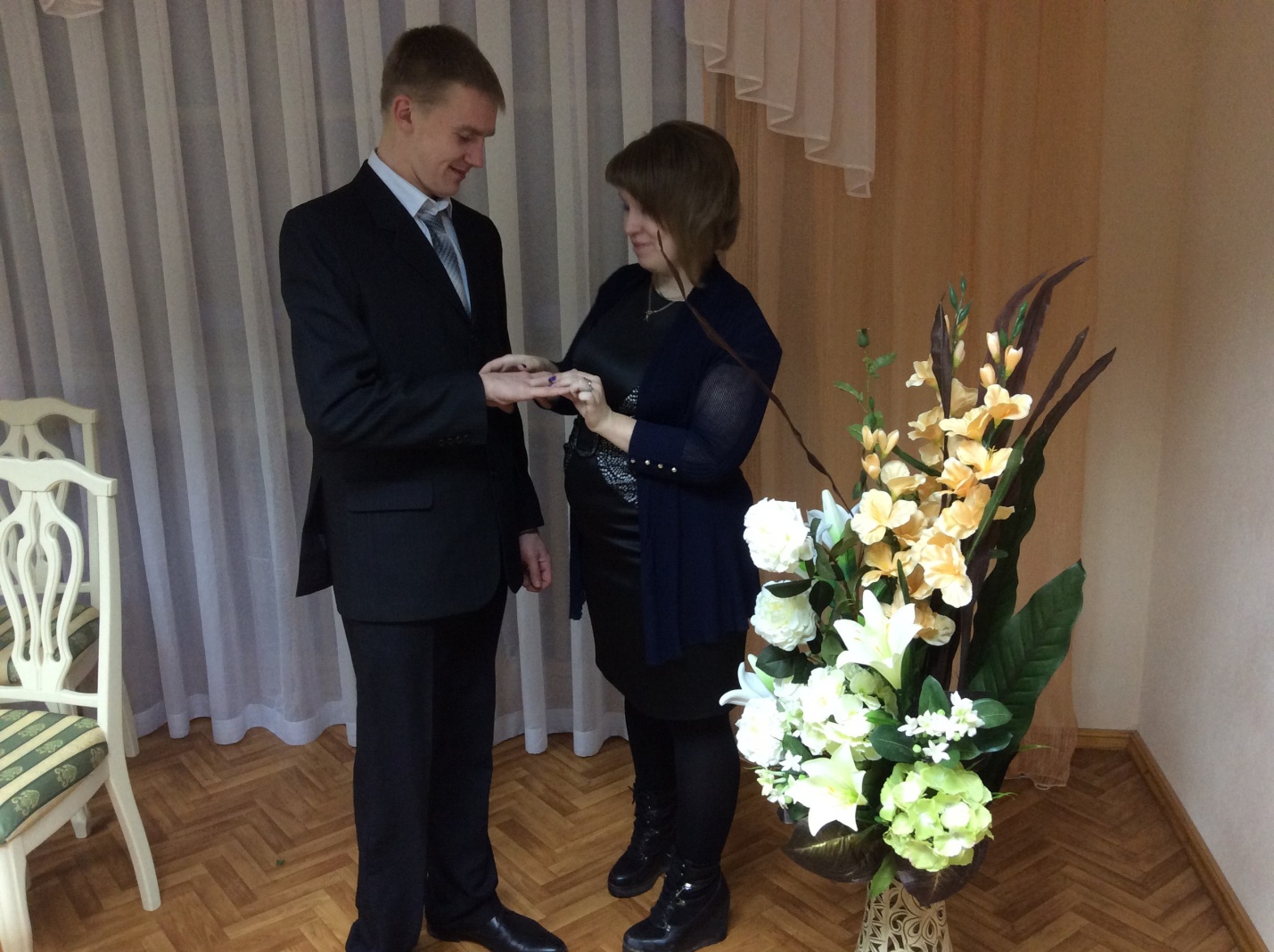 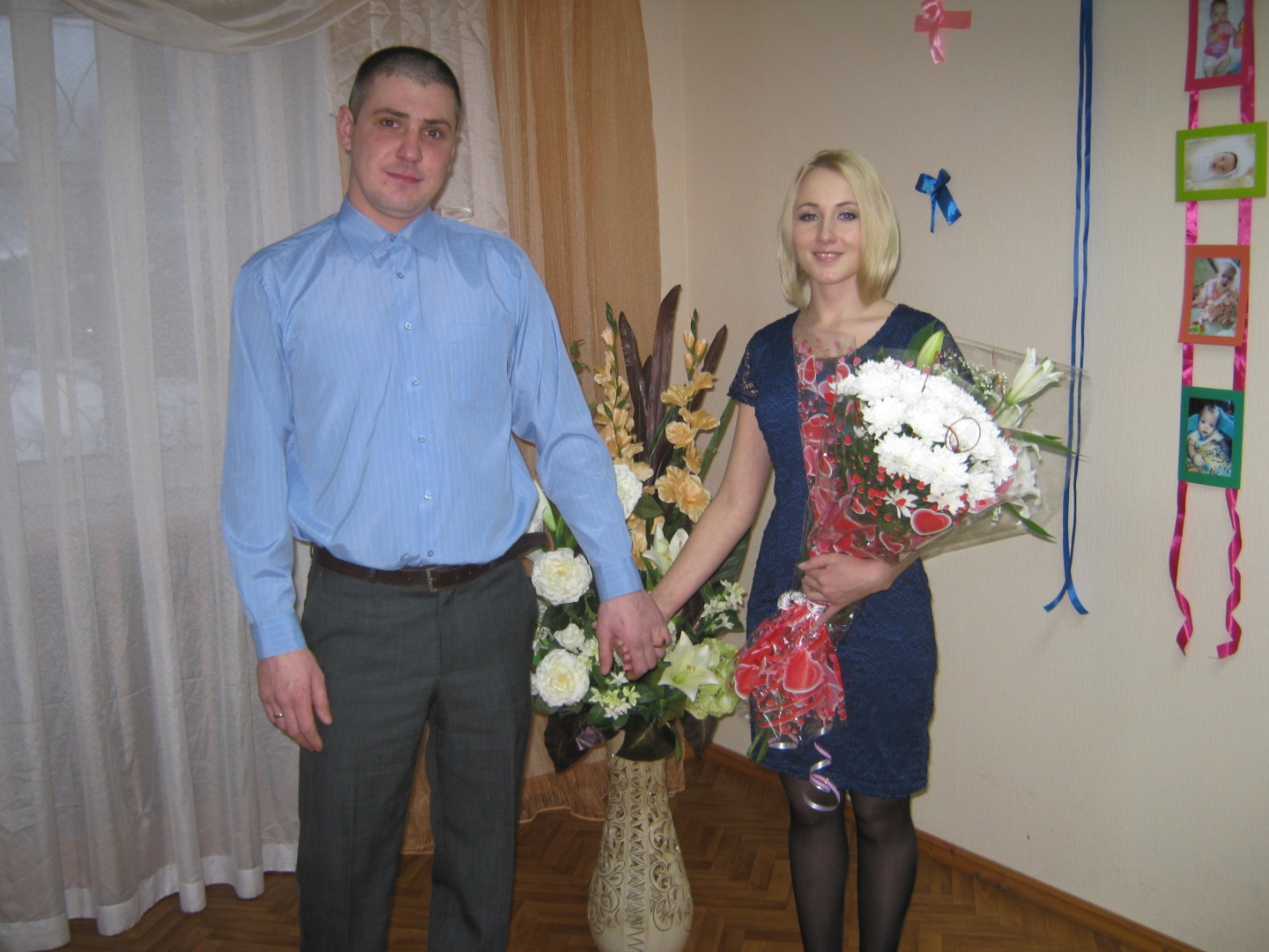 